Lesson Study 10:00 – 11:00Sabbath School 11:10 – 11: 25Announcements 11:25 – 11:35Worship Service 11:35Worship ServiceSunset Today: 7:13  pm 			Next Friday: 6:55 pmJoys & ConcernsOctober 14, 2023Prayer RequestsJean Burrus, Clay BurrusMaggie Hartle – Health Stefania – Health IssuesPatty Long – Lung CancerDennis Schmidt – Health Rebecca O’Hara – Requested prayer, Just found out she has cancerNancy Redner – Prayer as she reads Desire of AgesJellico HospitalJCA teachers, students, and families3rd Grant requested for the Bread of LifeSam Spinolo – jobA New Trailer for Community ServiceComfort for Diane McClary’s Family in the death of her dadLinda – Recovering from a fallPraisesThankful for the Leadership in our ChurchFor each one who helped with the Booth in Veteran’s Park for Fall FestivalDrs. Duroseau Family took jobs in IowaBirthdayOct. 16 – Delores ChackoOct. 31 – Stefania DziewinakiThe King’s BusinessWelcome to the Jellico Seventh-day Adventist Church. We hope you have a blessed Sabbath! After the service, join us in the gym for potluck. Next Sabbath: The Sabbath School Teacher will be Caroline Towles. The Speaker will be a Pastor Kevin Pires. Offering will be for Church Budget. Potluck will be Baked Potatoes.Calendar:Oct. 18 – Prayer Meeting EW 197Oct. 18 – Elder’s MeetingOct. 18-20 – JCA Fall BreakCommunity Needs: Springs of Life - $200/mo.Jellico Christian Radio 96.5 FM needs $350/month. Mark money for Radio Ministry.Community Center Movie – today at 4 pm we will be watching “Samuel.”Saturday Night - Pickleball Vespers in Gym Kitchen – 7:15Pickleball – 7:30 pmPickleball – Sunday at 6:30 pmYard Sale – dates are Sunday and Monday, November 5 and 6. Donations may be brought to the gym starting October 23. Any and all help is very much needed and appreciated – contact Kathy Gimbel.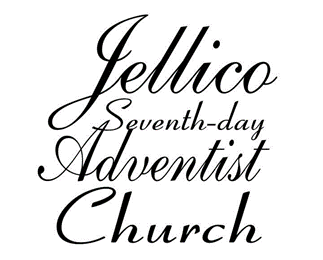 The Purpose of FireOctober 14, 2023PreludeCall to WorshipGilbert GreenHymn of Praise“How Great Thou Art”“How Great Thou Art”#86Pastoral Prayer“Praises & Concerns/”Cares Chorus”“Praises & Concerns/”Cares Chorus”Gilbert GreenWorship in GivingChurch BudgetChurch BudgetGilbert GreenOffertoryDoxology/PrayerGilbert GreenScripture1 Peter 4:12Gilbert GreenGilbert GreenSpecial MusicDaniel and Sarah NeascuDaniel and Sarah NeascuSermon“The Purpose of Fire”“The Purpose of Fire”Tom WaltersClosing Song“O When Shall I See Jesus”“O When Shall I See Jesus”#448PostludeChurch BudgetChurch BudgetReceived for Budget$473.00Monthly Budget$8,930.00Coins for Kids$289.93UYTD$14,080.18Remember Online Giving!Remember Online Giving!Weekly Prayer Meeting OptionsWeekly Prayer Meeting OptionsWeekly Prayer Meeting OptionsLinda’s Community Service Study Group 5 pmTues.Church Prayer Meeting 6 pmWed.Hadassah’s Bible Study Group6 pmFri.Pastor Kevin Pires can be reached at803-403-3538 / kevinkarenp@gmail.comOff Day:  MondayHead Elder: David Escalante423-494-2543Linda Eaves, Community Services:423-784-6193Hours: Tues. 2-5p  Thurs. 9a-1 pBulletin deadline is WednesdayKaren Pires: 803-727-2214karensjoy@gmail.comAdventist Online Giving Apps – https://adventistgiving.org/ https://jellicotn.adventistchurch.org/